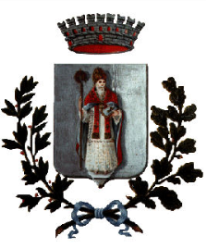 COMUNE DI PORANOAVVISOSi comunica che i lavori della Commissione per l’espletamento della gara relativa alla gestione dei Servizi di Refezione dell’asilo nido comunale    “Il Cerchio Magico” e della Scuola Infanzia e Primaria “Via Bachelet” -Gestione degli impianti sportivi comunali siti in Via Corniolo Snc e Via Marconi n. 1 - Gestione della Biblioteca comunale - Gestione del Teatro "Santa Cristina" e del Centro Socio-Culturale  "Luigi Malerba” avranno inizio, in seduta pubblica, LUNEDI’ 16 NOVEMBRE alle ore 17.30 presso la Sala Consiliare.